                     ПРОЄКТ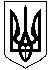 МАЛИНСЬКА МІСЬКА РАДАЖИТОМИРСЬКОЇ ОБЛАСТІР І Ш Е Н Н ямалинської МІСЬКОЇ ради(     сесія        скликання)від               20  року № Про внесення змін до рішення сорок дев'ятої сесії Малинської міської ради восьмого скликаннявід 22 грудня 2023 року№1117 «Про затвердження Програмирозвитку надання соціальних послугв Малинській міській територіальній громадіна 2023-2025 роки»Відповідно до законів України «Про місцеве самоврядування в Україні», «Про соціальні послуги», з метою  забезпечення соціальної підтримки населення громади, адресності та доступності соціальних послуг, міська радаВ И Р І Ш И Л А :1. Внести зміни до рішення сорок дев'ятої сесії Малинської міської ради восьмого скликання від 22 грудня 2023 року №1117 «Про затвердження Програми розвитку надання соціальних послуг в Малинській міській територіальній громаді на 2023-2025 роки  та викласти Додаток 2 до Програми розвитку надання соціальних послуг в Малинській міській територіальній громаді на 2023-2025 роки в новій редакції (додається). 2. Контроль  за  виконанням  даного  рішення  покласти  на  постійну комісію з гуманітарних питань.Міський голова                                                        Олександр СИТАЙЛО        Віталій ЛУКАШЕНКО        Олександр ПАРШАКОВ        Сергій НЕДОГАРОК                            Додаток                                                                                      до рішення міської радиДодаток 2до Програми розвитку надання соціальних послуг в Малинській міській територіальній громаді на 2023–2025 рокиНапрями діяльності, завдання та заходи Програми розвитку надання соціальних послуг в Малинській міській територіальній громаді на 2023–2025 роки(нова редакція)Секретар міської ради                                                                                                                          Василь МАЙСТРЕНКО№з\пНазва напряму діяльності (пріоритетні завдання)Перелік заходівСтроквико-нання ВиконавціДжерелафінансу-ванняОчікуваний результатОчікуваний результатОчікуваний результатОчікуваний результатОчікуваний результатОчікуваний результатОчікуваний результатОчікуваний результатОчікуваний результат№з\пНазва напряму діяльності (пріоритетні завдання)Перелік заходівСтроквико-нання ВиконавціДжерелафінансу-вання2023рік2024 рік2024 рік2024 рік2024 рік2025 рік2025 рік1Визначення потреб населення громади у соціальних послугах1.1. Виявлення осіб/сімей, які належать до вразливих категорій населення громади та перебувають у складних життєвих обставинах (через роботу телефонів гарячих ліній,   співпраця з головами ОСББ, депутатами, старостами, закладами охорони здоров’я, ГУ НП тощо )постійноуправління праці та соціального захисту населення виконкому Малинської міської ради, територіальний центр соціального обслуговування (надання соціальних послуг) Малинської міської територіальної громади, Малинський міський центр соціальних службФінансу-вання не потребує--------------------------------Своєчасне надання необхідної допомоги, соціальних послуг вразливим категоріям громадян, з метою мінімізації негативного впливу зовнішніх/внутрішніх чинників, які спричинили СЖО.1Визначення потреб населення громади у соціальних послугах1.2. Визначення потреб населення громади у соціальних послугах, в тому числі у розрізі цільових групщорокууправління праці та соціального захисту населення виконкому Малинської міської ради, територіальний центр соціального обслуговування (надання соціальних послуг) Малинської міської територіальної громади, Малинський міський центр соціальних службФінансу-вання не потребує--------------------------------Максимальне вивчення потреб громадян в соціальних послугах.1.3. Затвердження переліку соціальних послуг, що надаються територіальним центром соціального обслуговування (надання соціальних послуг) Малинської міської територіальної громади та Малинським міським центром соціальних службв разіпотребиуправління праці та соціального захисту населення виконкому Малинської міської ради, територіальний центр соціального обслуговування (надання соціальних послуг) Малинської міської територіальної громади, Малинський міський центр соціальних службФінансу-вання не потребує------------------------Актуалізація видів соціальних послуг, що відповідають потребам вразливих груп населення громадиАктуалізація видів соціальних послуг, що відповідають потребам вразливих груп населення громадиАктуалізація видів соціальних послуг, що відповідають потребам вразливих груп населення громади1.4. Визначення та затвердження тарифів на соціальні послугищорокууправління праці та соціального захисту населення виконкому Малинської міської ради, територіальний центр соціального обслуговування (надання соціальних послуг) Малинської міської територіальної громади, Малинський міський центр соціальних службФінансу-вання не потребує------------------------Забезпечення громадян соціальними послугами на платній/диференційованій основі, якщо вони не мають право на їх отримання безоплатно або виявили бажання отримувати соцпослуги понад об’єми визначені Державними стандартами.Забезпечення громадян соціальними послугами на платній/диференційованій основі, якщо вони не мають право на їх отримання безоплатно або виявили бажання отримувати соцпослуги понад об’єми визначені Державними стандартами.Забезпечення громадян соціальними послугами на платній/диференційованій основі, якщо вони не мають право на їх отримання безоплатно або виявили бажання отримувати соцпослуги понад об’єми визначені Державними стандартами.2Менеджмент та адміністру-вання надання соціальних послуг2.1. Запровадження та забезпечення ведення обліку надавачів та отримувачів соціальних послуг постійноуправління праці та соціального захисту населення виконкому Малинської міської ради, територіальний центр соціального обслуговування (надання соціальних послуг) Малинської міської територіальної громади, Малинський міський центр соціальних службФінансу-вання не потребує------------------------Облік надавачів соціальних послуг та отримувачів соціальних послуг в громаді та його адмініструванняОблік надавачів соціальних послуг та отримувачів соціальних послуг в громаді та його адмініструванняОблік надавачів соціальних послуг та отримувачів соціальних послуг в громаді та його адміністрування2Менеджмент та адміністру-вання надання соціальних послуг2.2. Проведення моніторингу та внутрішньої оцінки якості надання соціальних послугЩорокудо 31 березня Терито-ріальний центр соціального обслугову-вання (надання соціальних послуг) Малинської міської територіальної громади, Малинський міський центр соціальних службФінансу-вання не потребує------------------------Проведення аналізу виконання норм законодавства з надання соцпослуг, дотримання Державних стандартів надавачами соцпослуг, планування розвитку ринку соцпослуг.Проведення аналізу виконання норм законодавства з надання соцпослуг, дотримання Державних стандартів надавачами соцпослуг, планування розвитку ринку соцпослуг.Проведення аналізу виконання норм законодавства з надання соцпослуг, дотримання Державних стандартів надавачами соцпослуг, планування розвитку ринку соцпослуг.2.3. Узагальнення даних моніторингу та внутрішньої оцінки якості надання соціальних послугЩорічноУправління праці та соціального захисту населення виконкому Малинської міської радиФінансу-вання не потребує------------------------Оприлюднення звітності на офіційних сайтах. Розроблення порядку взаємодії суб’єктів, які в межах своїх повноважень, надають послуги вразливим верствам населення громади. Оприлюднення звітності на офіційних сайтах. Розроблення порядку взаємодії суб’єктів, які в межах своїх повноважень, надають послуги вразливим верствам населення громади. Оприлюднення звітності на офіційних сайтах. Розроблення порядку взаємодії суб’єктів, які в межах своїх повноважень, надають послуги вразливим верствам населення громади. 2.4 Проведення зовнішньої оцінки якості надання соціальних послуг територіальним центромЩороку до 30 червня Управління праці та соціального захисту населення виконкому Малинської міської радиФінансу-вання не потребує--------------------Розроблення заходів з підвищення якості надання соціальних послуг та удосконалення діяльності надавачів соціальних послуг.Розроблення заходів з підвищення якості надання соціальних послуг та удосконалення діяльності надавачів соціальних послуг.Розроблення заходів з підвищення якості надання соціальних послуг та удосконалення діяльності надавачів соціальних послуг.2.5. Розширення та запровадження надання соціальних послуг мешканцям громади, які перебувають в складних життєвих обставинах, в тому числі шляхом надання субвенції іншим бюджетам, з яких фінансується надання соціальної послуги та/або оплати наданих базових соціальних послуг в закладах інших територіальних громад 2023-2025 рокиУправління праці та соціального захисту населення виконкому Малинської міської радБюджет Малинської міської терито-ріальної громади----600,0600,0600,0600,0600,0Розширення спектру надання соціальних послуг з урахуванням потреб мешканців територіальної громади, розбудова системи надання соціальних послуг та забезпечення їх сталостіРозширення спектру надання соціальних послуг з урахуванням потреб мешканців територіальної громади, розбудова системи надання соціальних послуг та забезпечення їх сталостіРозширення спектру надання соціальних послуг з урахуванням потреб мешканців територіальної громади, розбудова системи надання соціальних послуг та забезпечення їх сталості2.6. Запровадження новітніх технологій соціальної роботи:«кейс-менеджмент» (ведення випадку) та «кризове втручання».2023-2025 рокиТерито-ріальний центр соціального обслугову-вання (надання соціальних послуг) Малинської міської територіальної громади, Малинський міський центр соціальних службФінансу-вання не потребує--------Запровадження нових та ефективних форм соціальної роботи, вирішення соціальних, психологічних, міжособистісних проблем отримувачів соцпослуг, шляхом встановлення безпосередньої взаємодії між соціальним працівником і клієнтом.Запровадження нових та ефективних форм соціальної роботи, вирішення соціальних, психологічних, міжособистісних проблем отримувачів соцпослуг, шляхом встановлення безпосередньої взаємодії між соціальним працівником і клієнтом.Запровадження нових та ефективних форм соціальної роботи, вирішення соціальних, психологічних, міжособистісних проблем отримувачів соцпослуг, шляхом встановлення безпосередньої взаємодії між соціальним працівником і клієнтом.2.7. Організація проведення навчальних програм, курсів, тренінгів та навчальних поїздок для працівників.2023-2025 рокиТерито-ріальний центр соціального обслугову-вання (надання соціальних послуг) Малинської міської територіальної громади, Малинський міський центр соціальних службБюджет Малинської міської терито-ріальної громади------------------------Підвищення професіоналізму фахівців, які працюють у соціальній сфері шляхом залучення до співпраці вищих навчальних закладів з відповідною спеціалізацією.Підвищення професіоналізму фахівців, які працюють у соціальній сфері шляхом залучення до співпраці вищих навчальних закладів з відповідною спеціалізацією.Підвищення професіоналізму фахівців, які працюють у соціальній сфері шляхом залучення до співпраці вищих навчальних закладів з відповідною спеціалізацією.2.8. Застосування  мультидисциплінарного підходу у наданні соціальних послуг мешканцям громади2023-2025 рокиТерито-ріальний центр соціального обслугову-вання (надання соціальних послуг) Малинської міської територіальної громади, Малинський міський центр соціальних службФінансу-вання не потребує------------------------Доступність, різноплановість оперативність надання та забезпечення рівного доступу мешканців громади до соціальних послуг  Доступність, різноплановість оперативність надання та забезпечення рівного доступу мешканців громади до соціальних послуг  Доступність, різноплановість оперативність надання та забезпечення рівного доступу мешканців громади до соціальних послуг  2.9. Запровадження інноваційної соціальної технології фандрайзинг (в тому числі ендавмент, краудсорсинг) у системі надання соціальних послуг2023-2025 рокиуправління праці та соціального захисту населення виконкому Малинської міської ради, територіальний центр соціального обслуговування (надання соціальних послуг) Малинської міської територіальної громади, Малинський міський центр соціальних службФінансу-вання не потребує------------------------Залучення додаткових ресурсів (людських, фінансових, матеріально-технічних, інформаційних, методологічних, організаційних) для організації надання соціальних послуг у громадіЗалучення додаткових ресурсів (людських, фінансових, матеріально-технічних, інформаційних, методологічних, організаційних) для організації надання соціальних послуг у громадіЗалучення додаткових ресурсів (людських, фінансових, матеріально-технічних, інформаційних, методологічних, організаційних) для організації надання соціальних послуг у громаді2.10. Участь у державних програмах, міжнародних проєктах, грантових програмах соціального спрямування2023-2025 рокиуправління праці та соціального захисту населення виконкому Малинської міської ради, територіальний центр соціального обслуговування (надання соціальних послуг) Малинської міської територіальної громади, Малинський міський центр соціальних службБюджет Малинської міської терито-ріальної громади20,020,020,020,020,0Залучення позабюджетних джерел фінансування для розбудови спектру надання соціальних послуг.Залучення позабюджетних джерел фінансування для розбудови спектру надання соціальних послуг.Залучення позабюджетних джерел фінансування для розбудови спектру надання соціальних послуг.2.11. Підтримка ініціатив громадських об’єднань, релігійних громад, спрямованих на поліпшення становища вразливих верств населення громади2023-2025 рокиуправління праці та соціального захисту населення виконкому Малинської міської ради, територіальний центр соціального обслуговування (надання соціальних послуг) Малинської міської територіальної громади, Малинський міський центр соціальних службБюджет Малин-ської міської терито-ріальної громади----96,096,096,096,096,0Співпраця з громадськими об’єднаннями щодо вирішення соціальних проблем мешканців громадиСпівпраця з громадськими об’єднаннями щодо вирішення соціальних проблем мешканців громадиСпівпраця з громадськими об’єднаннями щодо вирішення соціальних проблем мешканців громади2.12 Запровадження надання соціальних послуг у громаді шляхом- соціального замовлення- державно-приватного партнерства- соціальних програм- конкурсу соціальних проєктівЗа потребоюуправління праці та соціального захисту населення виконкому Малинської міської ради, ЦССБюджет Малинської міської терито-ріальної громади25,050,050,050,050,050,0Залучення на договірній основі надавачів соціальних послуг для задоволення потреб мешканців громади за цільовими групами у соціальних послугах.Залучення на договірній основі надавачів соціальних послуг для задоволення потреб мешканців громади за цільовими групами у соціальних послугах.Залучення на договірній основі надавачів соціальних послуг для задоволення потреб мешканців громади за цільовими групами у соціальних послугах.3Організація надання соціальних послуг в громаді3.1.Облаштування приміщень необхідним інвентарем для запровадження нових соціальних послуг2023-2025 рокитериторіальний центр соціального обслуговування (надання соціальних послуг) Малинської міської територіальної громади, Малинський міський центр соціальних службБюджет Малинської міської терито-ріальної громади----20,020,020,020,020,0Матеріально-технічне забезпечення надання додаткових соціальних послуг.Матеріально-технічне забезпечення надання додаткових соціальних послуг.Матеріально-технічне забезпечення надання додаткових соціальних послуг.3.2. Проведення тренінгів, навчальних бесід, груп взаємопідтримки для отримувачів соціальних послуг2023-2025 рокитериторіальний центр соціального обслуговування (надання соціальних послуг) Малинської міської територіальної громади, Малинський міський центр соціальних службБюджет Малинської міської терито-ріальної громади---5,005,005,005,005,00Поінформованість, соціалізація, зняття психологічної напруги, формування умінь подолання життєвих криз серед учасників заходів з числа вразливих верств населення.Поінформованість, соціалізація, зняття психологічної напруги, формування умінь подолання життєвих криз серед учасників заходів з числа вразливих верств населення.Поінформованість, соціалізація, зняття психологічної напруги, формування умінь подолання життєвих криз серед учасників заходів з числа вразливих верств населення.3.3. Проведення майстер-класів, відеолекторій, інтерактивів, спортивних атракцій для отримувачів соціальних послуг2023-2025 рокитериторіальний центр соціального обслуговування (надання соціальних послуг) Малинської міської територіальної громади, Малинський міський центр соціальних службБюджет Малинської міської терито-ріальної громади----5,005,005,005,005,00Зміцнення та покращення фізичного та емоційного здоров’я, зняття психологічного напруження, саморозвиток.Зміцнення та покращення фізичного та емоційного здоров’я, зняття психологічного напруження, саморозвиток.Зміцнення та покращення фізичного та емоційного здоров’я, зняття психологічного напруження, саморозвиток.3.4. Проведення благодійних акцій спрямованих на підтримку вразливих верств населення громади2023-2025 рокитериторіальний центр соціального обслуговування (надання соціальних послуг) Малинської міської територіальної громадиФінансу-вання не потребує------------------------Підтримка мешканців громади, які потребують особливої соціальної уваги.Підтримка мешканців громади, які потребують особливої соціальної уваги.Підтримка мешканців громади, які потребують особливої соціальної уваги.3.5. Навчання цифрової грамотності отримувачів соціальних послуг2023-2025 рокитериторіальний центр соціального обслуговування (надання соціальних послуг) Малинської міської територіальної громадиФінансу-вання не потребує------------------------Підвищення рівня цифрової грамотності та цифрової культури серед людей похилого віку, що сприятиме комфортному, зручному їх існуванню в сучасному інформаційному середовищі та ефективному використанню цифрових технологій. Підвищення рівня цифрової грамотності та цифрової культури серед людей похилого віку, що сприятиме комфортному, зручному їх існуванню в сучасному інформаційному середовищі та ефективному використанню цифрових технологій. Підвищення рівня цифрової грамотності та цифрової культури серед людей похилого віку, що сприятиме комфортному, зручному їх існуванню в сучасному інформаційному середовищі та ефективному використанню цифрових технологій. 3.6. Забезпечення діяльності стаціонарного пункту обігріву при територіальному центрі (в холодну пору року) із залученням громадських організацій, благодійних фондів2023-2025 рокитериторіальний центр соціального обслуговування (надання соціальних послуг) Малинської міської територіальної громадиБюджет Малинської міської терито-ріальної громади5,05,010,0Запобігання обмороженню та переохолодженню людей у холодну пору року.Запобігання обмороженню та переохолодженню людей у холодну пору року.Запобігання обмороженню та переохолодженню людей у холодну пору року.4.Інформаційне забезпечення сфери надання соціальних послуг4.1. Участь у форумах, круглих столах, семінарах, конференціях, тренінгах з питань надання соціальних послуг вразливим верствам населення2023-2025 рокиУправління праці та соціального захисту населення виконкому Малинської міської ради, територіаль-ний центр соціального обслугову-вання (надан-ня соціаль-них послуг) Малинської міської  територіаль-ної громади, Малинськийміський центрсоціальних служб Фінан-суванняне потре-бує------Співпраця та обмін досвідом з державними та громадськими організаціями щодо надання соціальних послуг.Співпраця та обмін досвідом з державними та громадськими організаціями щодо надання соціальних послуг.Співпраця та обмін досвідом з державними та громадськими організаціями щодо надання соціальних послуг.4.2. Висвітлення інформації щодо надання соціальних послуг у громаді у засобах масової інформації, офіційних сайтах та сторінках у соціальних мережах органів місцевого самоврядування2023-2025 рокиУправління праці та соціального захисту населення виконкому Малинської міської ради, територіаль-ний центр соціального обслугову-вання (надан-ня соціаль-них послуг) Малинської міської  територіаль-ної громади, Малинськийміський центрсоціальних службФінансу-вання не потребує------Поліпшення поінформова-ності населення громади щодо переліку та порядку надання соціальних послуг.Поліпшення поінформова-ності населення громади щодо переліку та порядку надання соціальних послуг.Поліпшення поінформова-ності населення громади щодо переліку та порядку надання соціальних послуг.4.3. Інформування серед представників цільових груп, громадських об’єднань, благодійних, релігійних організацій в частині організації надання соціальних послуг та з метою залучення до участі в реалізації ЗУ "Про соціальні послуги"  за допомогою сучасних інформаційно-комунікаційних технологій2023-2025 рокиУправління праці та соціального захисту населення виконкому Малинської міської ради, територіаль-ний центр соціального обслугову-вання (надан-ня соціаль-них послуг) Малинської міської  територіаль-ної громади, Малинськийміський центрсоціальних службФінансування не потребує------------------------Поліпшення поінформованості цільових груп та груп ризику щодо надання соціальних послуг.Поліпшення поінформованості цільових груп та груп ризику щодо надання соціальних послуг.Поліпшення поінформованості цільових груп та груп ризику щодо надання соціальних послуг.